ПАМЯТКА ДЛЯ НАСЕЛЕНИЯ ПРОФИЛАКТИКА ВИЧ/СПИДВирус иммунодефицита человека (ВИЧ) относится к семейству ретровирусов (медленных вирусов). Генной основой ВИЧ является РНК (рибонуклеиновая кислота). Размеры вируса очень маленькие: на линии длиной в 1 см может поместиться 100 тысяч вирусных частичек.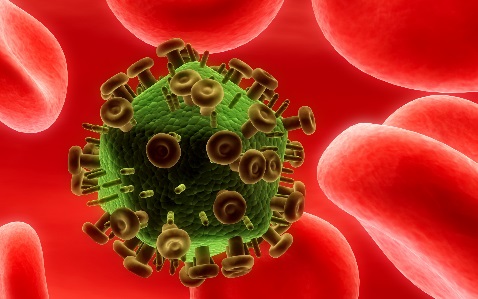 Вирус приспособлен к существованию в организме человека, но очень неустойчив во внешней среде. Таким образом, ВИЧ быстро погибает вне организма человека и не передаются через воздух и воду.Попадая в организм человека, вирус проникает в клетки иммунной системы - Т лимфоциты и изменяет их строение таким образом, что они начинают функционировать как фабрика производства вируса.В определенный момент Т-лимфоцит переполняется частичками вируса, разрывается и погибает. Новообразованные вирусы попадают в кровяное русло, и инфицируют новые, еще не пораженные клетки. Так происходит с все большим количеством лимфоцитов.Когда количество Т-лимфоцитов снижается до критического уровня, иммунная система становится неспособной бороться с инфекционными агентами, которые находятся в окружающей среде человека, и у инфицированного человека развивается синдром приобретенного иммунодефицита человека (СПИД).ВИЧ бытовым путем  не передается. Каждодневные бытовые контакты с ВИЧ-инфицированными на рабочем месте, в школе, в общественных местах, дома являются безопасными. ВИЧ не передаются при пожатии руки, при объятии, поцелуе. Инфицирование невозможно при пользовании общим туалетом, питьевым фонтаном, дверными ручками, посудой, через еду и домашних животных.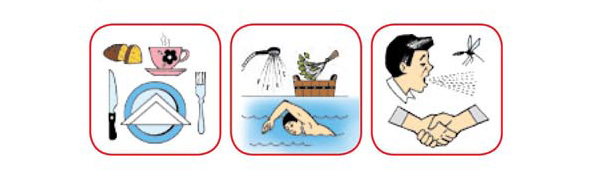 Вирус передается через биологические жидкости. Считают, что в крови концентрация вирусных частичек наибольшая, таким образом, контакт с кровью несет наибольшую опасность, опасными также считается сперма, вагинальное отделяемое, материнское молоко и другие биологические жидкости с видимыми частичками крови.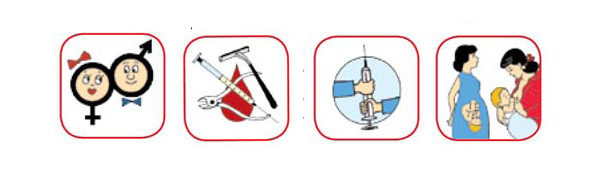 Выделяют категории людей, у которых риск наличия ВИЧ инфекции очень велик. К ним относятся:инъекционные потребители наркотиков;люди, которые ведут беспорядочную половую жизнь, или работают в сфере секс-бизнеса;люди, которые часто получают или получали гемотрансфузии (переливание крови) или препараты, которые изготовлены из донорской крови;половые партнеры людей, которые относятся к вышеперечисленным группам.Как проявляется ВИЧ-инфекция?После инфицирования ВИЧ через 2 - 12 недель в крови появляются специфические антитела - свидетельства состоявшегося заражения.Очень опасным для инфицированных является возбудитель туберкулёза, вызывающий у них бурную и нередко скоротечную клинику.У больных хроническими вирусными гепатитами ВИЧ—инфекция провоцирует их прогрессирование. С ВИЧ-инфекцией можно жить десятки лет‚ сохраняя работоспособность и активность. если проводить антиретровирусную терапию, отказаться от курения, алкоголя, наркотиков, регулярно обследоваться на туберкулёз. Членам семей больных также нужно систематически проходить обследование на туберкулез. Антиретровирусная терапия сдерживает развитие вируса и увеличивает продолжительность жизни!РекомендацииОтветственно принимайте решение о начале своей сексуальной жизни, будьте верны своему партнеру. При сексуальном контакте пользуйтесь презервативом, а когда требуют незащищённый сеанс, выбирайте здоровье.Не злоупотребляйте алкоголем. не употребляйте наркотики.В случае необходимости пользуйтесь только одноразовыми шприцами, иглами и оборудованием.Требуйте проведения манипуляций в косметических салонах, парикмахерских, лечебно-профилактических учреждениях только стерильным инструментарием: не бойтесь задавать вопросы обслуживающему персоналу.Никогда ни при каких обстоятельствах не забывайте о том, что единственный «рисковый» случай может стать роковым!Информация подготовлена санитарно-эпидемиологическим отделомФилиала ФБУЗ «Центр гигиены и эпидемиологии в Алтайском крае в г.Заринске, Заринском, Залесовском, Кытмановском и Тогульском районах» 659100 Алтайский край г.Заринск ул. 25 Партсъезда д. 14 корп. 2  Тел.: 8 (38595) 99014E-mail: zarinsk@altcge.ru2020 г.